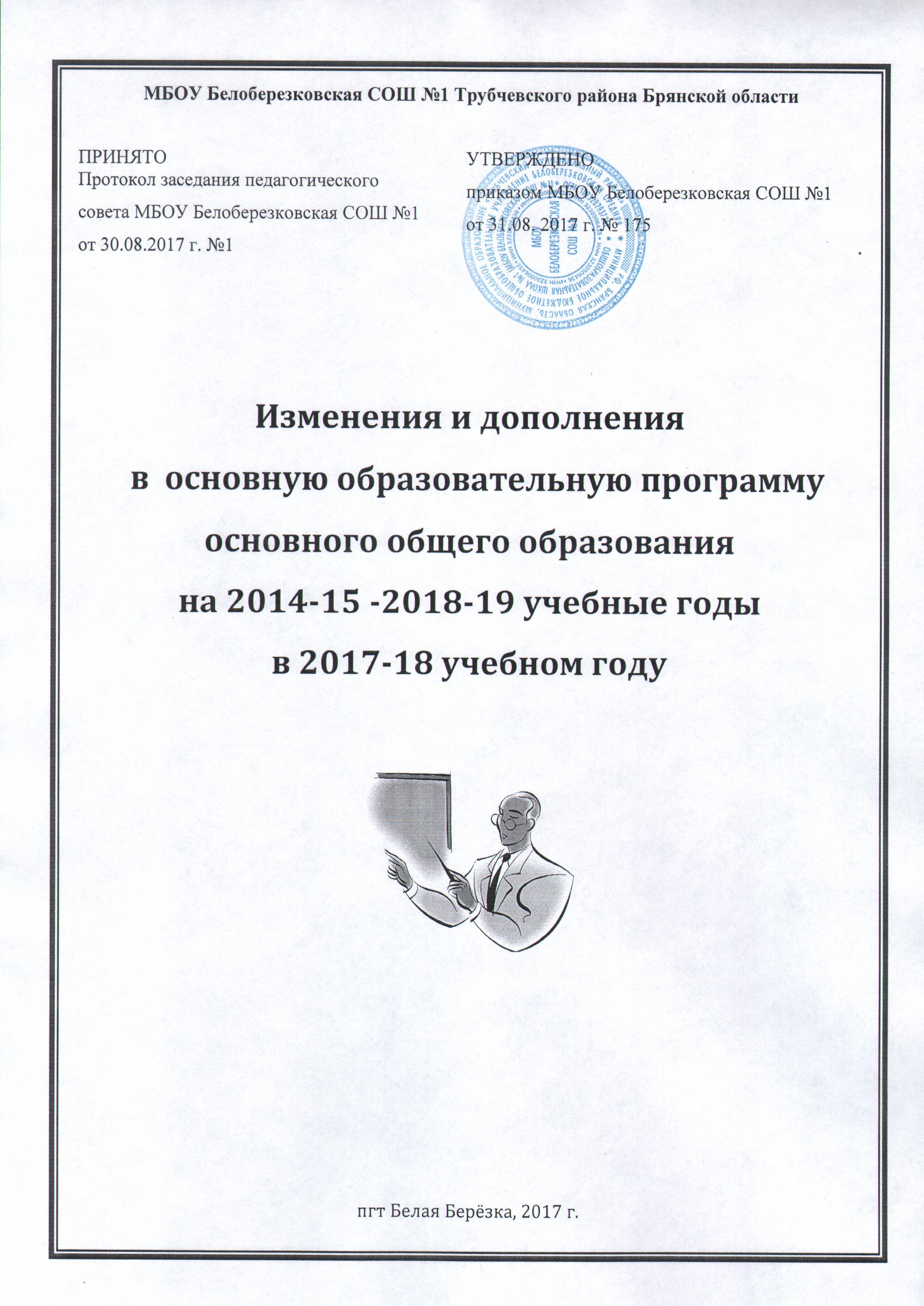 ИЗМЕНЕНИЯв образовательную программу основного общего образованияВ пояснительной записке в пункте 4 добавить в подпункт 4.4:                в 2017-18 учебном году установлены сроки каникул:            - осенние – с 30.10.2017 г. по 06.11.2017 г. (8 дней);            - зимние – с 29.12.2017 г. по 10.01.2018 г. (13 дней);            - весенние – с 24.03.2017 г. по 01.04.2018 (9 дней);            - летние – с 31.05.2018 г. по 31.08.2018 (92 дня).ДобавитьУЧЕБНЫЙ ПЛАНМБОУ БЕЛОБЕРЕЗКОВСКАЯ СОШ № 1 ТРУБЧЕВСКОГО РАЙОНА БРЯНСКОЙ ОБЛАСТИ ОСНОВНОГО ОБЩЕГО ОБРАЗОВАНИЯ НА 2017-2018 УЧЕБНЫЙ ГОД(8-9 КЛАССЫ)        Учебный план МБОУ Белоберезковская СОШ № 1 Трубчевского района Брянской области на 2016-17 учебный год для 8-11 классов (далее – учебный план) разработан в соответствии с:      - Федеральным законом «Об образовании в Российской Федерации» от 29 декабря 2012 года № 273-ФЗ;     - приказом Министерства образования Российской Федерации от 5 марта . № 1089 «Об утверждении федерального компонента государственных образовательных стандартов начального общего, основного общего и среднего (полного) общего образования» (с изменениями);     - приказом Министерства образования Российской Федерации от 9 марта . № 1312 «Об утверждении федерального базисного учебного плана и примерных учебных планов для образовательных учреждений РФ, реализующих программы общего образования» (с изменениями);      - приказом Минобрнауки России от 30августа 2013 года № 1015 «Об утверждении Порядка организации и осуществления образовательной деятельности по основным общеобразовательным программам - образовательным программам начального общего, основного общего и среднего общего образования»;     - СанПиН 2.4.2.2821-10 «Санитарно-эпидемиологические требования к условиям и организации обучения в общеобразовательных учреждениях» (постановление Главного государственного санитарного врача РФ от 29.12.2010 № 189, зарегистрировано в Минюсте России   03.03.2011, регистрационный номер 19993) (с  изменениями и дополнениями, внесенными Постановлениями Главного государственного санитарного врача РФ от 29 июня 2011 г., 25 декабря 2013 г.,      24 ноября 2015 г.);- приказом департамента образования и науки Брянской области от 12 апреля 2017 г. № 680 «О базисном учебном плане общеобразовательных организаций Брянской области на 2017-2018 учебный год».       Учебный план определяет перечень, трудоемкость, последовательность и распределение по периодам обучения учебных предметов, курсов, дисциплин (модулей), иных видов учебной деятельности обучающихся и является частью основной образовательной программы, разрабатываемой организацией самостоятельно. Школа работает в режиме 5-дневной недели.Продолжительность учебного года на уровнях основного общего и среднего общего образования составляет 35 недель в 8-х классах, 35 в 9-х недель без учета государственной итоговой аттестации. Для обучающихся 8-9 классов учебный год делится на четыре четверти, для обучающихся 10-11 классов учебный год делится на два полугодия. Продолжительность урока 45 мин. Формы промежуточной аттестации определены в соответствии с Уставом образовательной организации. Основное общее образованиеДанный учебный план предназначен для 8-9 классов. Учебный план  для 5-9 классов ориентирован на 5-летний нормативный срок освоения образовательных программ основного общего образования. В 2017-18 учебном году обучающиеся 5, 6 и 7 классов обучаются по федеральному государственному образовательному стандарту основного общего образования, утвержденному приказом Минобрнауки России от 17 декабря 2010 г. № 1897 «Об утверждении федерального государственного образовательного стандарта основного общего образования».Для преподавания учебного предмета «Технология» введено:8 класс -  1 час в неделю за счет часов компонента образовательной организации, 9 класс - 0,5 часа в неделю за счёт часов регионального компонента и 0,5 часа в неделю за счет часов компонента образовательной организации для преподавания курса «Самоопределение» по предпрофильной подготовке.Для преподавания краеведческих модулей курса «Брянский край» в рамках соответствующих предметов федерального компонента в региональный (национально-региональный) компонент введено по 1 часу в неделю по предметам:8 класс – история (для изучения модуля «История Брянского края»);9 класс – история (для изучения модуля «История Брянского края»). Перечень учебников утвержден  педагогическим советом школы № 1 от 30.08.2017 г., приказом № 175 от 31.08.2017 г.Предметные областиУчебные предметыК Л А С С ЫК Л А С С ЫК Л А С С ЫК Л А С С ЫК Л А С С ЫПредметные областиУчебные предметы78910Универсальный11УниверсальныйРусский язык и литератураРусский языкдиктант диктанттестированиедиктанттестированиеРусский язык и литератураЛитературак/рк/рк/рк/рк/рИностранные языкиИностранный языкк/рк/рк/рк/рк/рМатематика и информатикаМатематика к/рк/ртестированиек/ртестированиеМатематика и информатикаИнформатика к/рк/ртворч. проекттворч. проектОбщественно-научные предметыИсторияк/рк/рк/рк/рк/рОбщественно-научные предметыОбществознаниек/рк/рк/рк/рк/рОбщественно-научные предметыГеография к/рк/рк/рк/рк/рОбщественно-научные предметыИсследовательская деятельностьтворч. проекттворч. проектЕстественно-научные предметыФизика к/рк/рк/рк/рк/рЕстественно-научные предметыХимияк/рк/рк/рк/рЕстественно-научные предметы Биологияк/рк/рк/рк/рк/рЕстественно-научные предметыАстрономияк/рИскусствоИскусствотворч. проекттворч. проектИскусствоИзобразительное искусство к/рИскусствоМузыкак/рТехнологияТехнология творч. проекттворч. проекттворч. проектТехнологияЧерчениетестированиеФизическая культура и основы безопасности жизнедеятельностиОсновы безопасности жизнедеятельностик/рк/рк/рФизическая культура и основы безопасности жизнедеятельностиФизическая культуразачётзачётзачётзачётзачётУчебные предметы/классыКоличество часов в неделю/годКоличество часов в неделю/годКоличество часов в неделю/годКоличество часов в неделю/годКоличество часов в неделю/годВсегоУчебные предметы/классы5(2014-15 уч.год)6(2015-16 уч.год)7(2016-17 уч.год)89Всего1Русский язык3/1053/1053/1053/1052/7014/4902Литература2/702/702/702/703/10511/3853Иностранный язык(английский)3/1053/1053/1053/1053/10515/5254Математика5/1755/1755/1755/1755/17525/8755Информатика и ИКТ1/352/703/1056История2/702/702/702/702/7010/3507Обществознание (включая экономику и право)1/351/351/351/354/1408География1/352/702/702/707/2459Природоведение2/702/7010Физика2/702/702/706/21011Химия2/702/704/14012Биология1/352/702/702/707/24513Искусство (Музыка и Изобразительное искусство)2/702/702/701/351/358/28014Технология2/702/702/701/357/24515Основы безопасности жизнедеятельности1/351/3516Физическая культура3/1053/1053/1053/1053/10515/525ИТОГОИТОГО24/84025/87529/101531/108530/1050139/4865Региональный (национально-региональный) компонент и компонент образовательной организации (5-дневная учебная неделя):Региональный (национально-региональный) компонент и компонент образовательной организации (5-дневная учебная неделя):5/1755/1753/1052/703/10518/630Региональный компонентРегиональный компонент5/1750,5/171/351/351,5/529/3141История 1/351/351/351/354/1402География 0,5/17,50,5/17,53Русский язык3/1053/1054Основы безопасности жизнедеятельности1/351/355Технология0,5/170,5/17Компонент образовательной организации Компонент образовательной организации 0/04,5/1582/701/351,5/539/3161Русский язык3/1052/720,5/175,5/1932Математика0,5/170,5/173География0,5/17,50,5/17,54Биология1/351/355Технология1/350,5/171,5/53Предельно допустимая аудиторная учебная нагрузка при 5-дневной учебной неделеПредельно допустимая аудиторная учебная нагрузка при 5-дневной учебной неделе29/101530/105032/112033/115533/1155157/5495